О внесении изменений в постановление администрации Красночетайского  сельского поселения Красночетайского района Чувашской Республики  от 06.03.2014 года № 55  «Об утверждении административного регламента осуществления муниципального контроля  за сохранностью автомобильных дорог местного значения в границах населенных пунктов Красночетайского  сельского поселения»В целях приведения Административного регламента администрации Красночетайского сельского поселения Красночетайского района Чувашской Республики в соответствии с Федеральным законом  от 01 апреля 2020 года  № 98-ФЗ «О внесении изменений в отдельные законодательные акты Российской Федерации по вопросам предупреждения и ликвидации чрезвычайных ситуаций", руководствуясь статьей  9  Устава Красночетайского  сельского поселения, администрация Красночетайского сельского поселения Красночетайского района Чувашской Республики   п о с т а н о в л я е т:1. Внести  в приложение  к постановлению администрации Красночетайского сельского поселения Красночетайского района Чувашской Республики 06.03.2014 года № 55 «Об утверждении административного регламента администрации  Красночетайского сельского поселения Красночетайского района  Чувашской Республики по исполнению муниципальной функции  по осуществлению муниципального контроля за сохранностью  автомобильных дорог местного значения в границах населенных  пунктов Красночетайского сельского поселения Красночетайского  района Чувашской Республики»  следующее изменение:1. В пункте 3.2 добавить подпункт 3.2.1 следующего содержания:«3.2.1.  Если иное не установлено Правительством Российской Федерации, проверки в отношении юридических лиц, индивидуальных предпринимателей, отнесенных в соответствии со статьей 4 Федерального закона от 24 июля 2007 года N 209-ФЗ "О развитии малого и среднего предпринимательства в Российской Федерации" к субъектам малого и среднего предпринимательства, сведения о которых включены в единый реестр субъектов малого и среднего предпринимательства, не проводятся с 1 апреля по 31 декабря 2020 года включительно, за исключением проверок, основаниями для проведения которых являются причинение вреда или угроза причинения вреда жизни, здоровью граждан, возникновение чрезвычайных ситуаций природного и техногенного характера."2. Контроль за исполнением настоящего постановления оставляю за собой.3. Постановление вступает в силу со дня его официального опубликования в периодическом печатном издании «Вестник Красночетайского сельского поселения».Глава Красночетайского сельского поселения                                            А.Г. Волков ЧĂВАШ РЕСПУБЛИКИХĔРЛĔ ЧУТАЙ   РАЙОНĚ 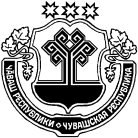 ЧУВАШСКАЯ  РЕСПУБЛИКА КРАСНОЧЕТАЙСКИЙ   РАЙОН  ХĔРЛĔ ЧУТАЙЯЛ ПОСЕЛЕНИЙĚН АДМИНИСТРАЦИЙĚ ЙЫШĂНУ                        15.05.2020     30  №      Хĕрлĕ Чутай салиАДМИНИСТРАЦИЯКРАСНОЧЕТАЙСКОГО  СЕЛЬСКОГО ПОСЕЛЕНИЯ ПОСТАНОВЛЕНИЕ 15.05.2020    № 30село Красные Четаи